Group Booking Form 2017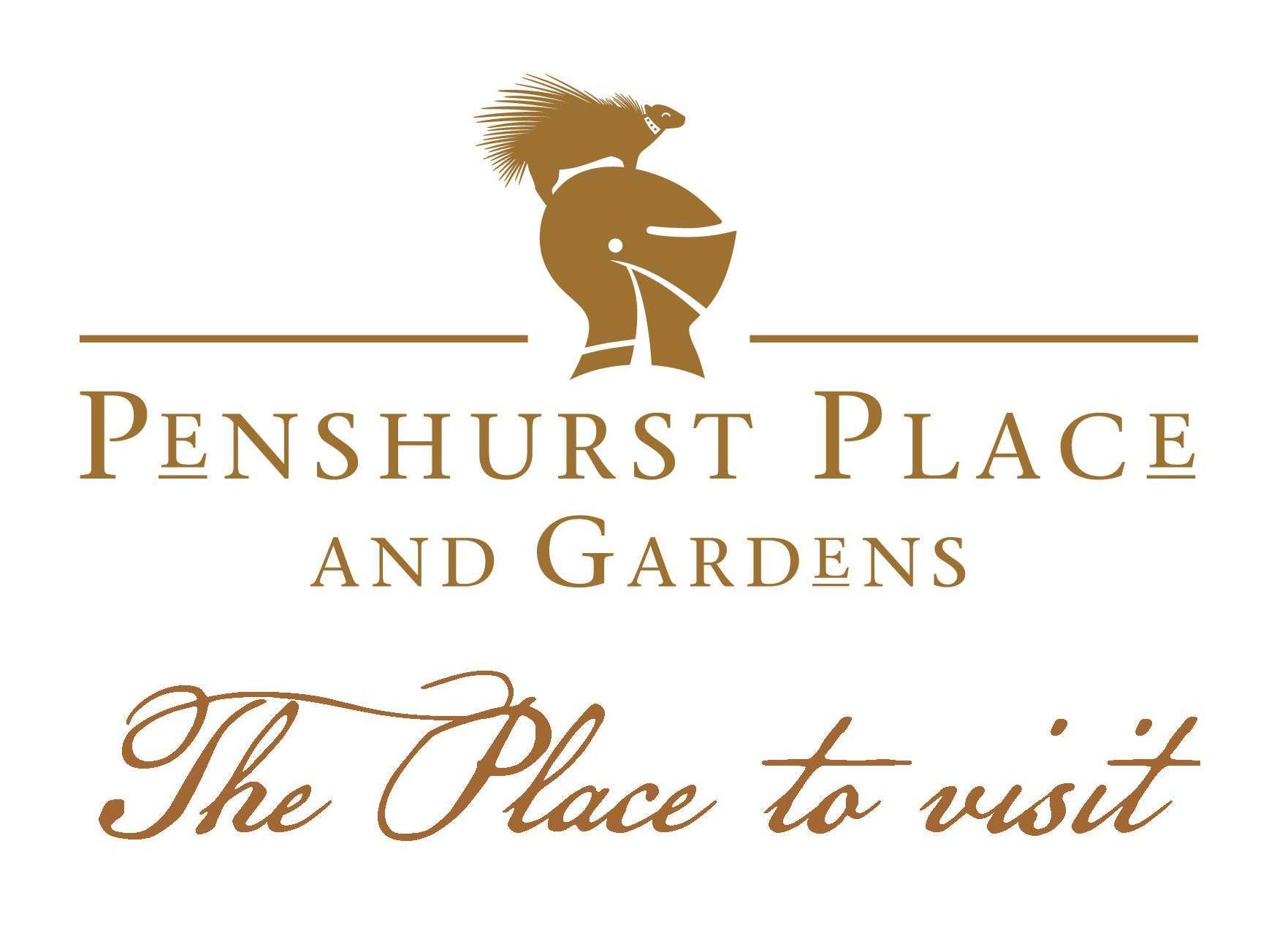 please note that a final Confirmation of your visit  will be sent to you 3 weeks before your visit.Group Catering Booking ForM – AUTUMN/WINTER 2017THE FOLLOWING PRICES ARE FOR GROUP BOOKINGS OF A MINIMUM OF 15 AND MAXIMUM OF 50 PEOPLE IN THE GARDEN RESTAURANT DURING OUR OPEN SEASON.  FOR GROUPS OF OVER 50 PLEASE CONTACT US TO DISCUSS YOUR REQUIREMENTS. Yes/No  Do your group require lunch on an individual basis, without booking as a group. How many?.............Please complete the form below if you wish to pre-book for your group, adding the numbers required.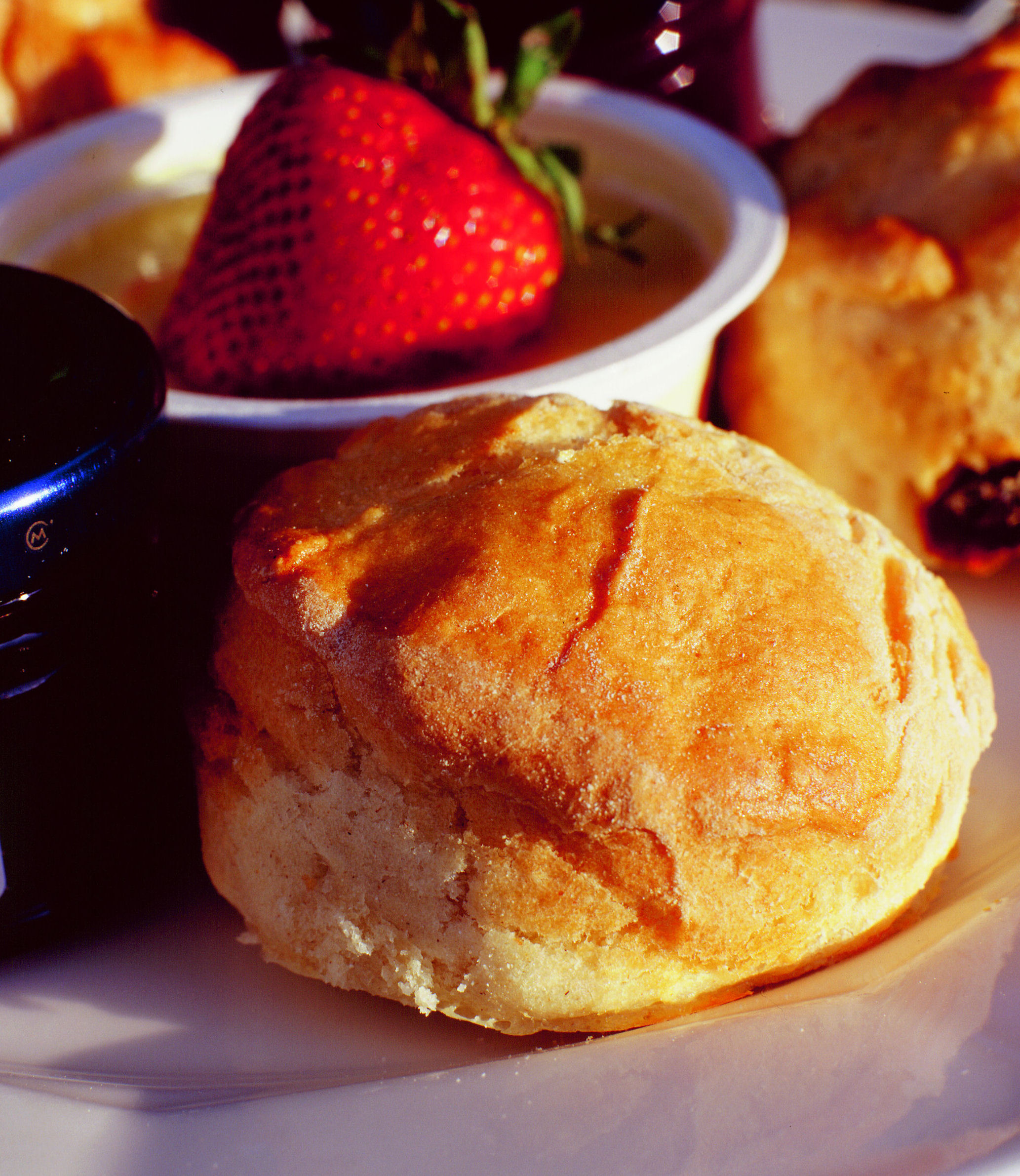 